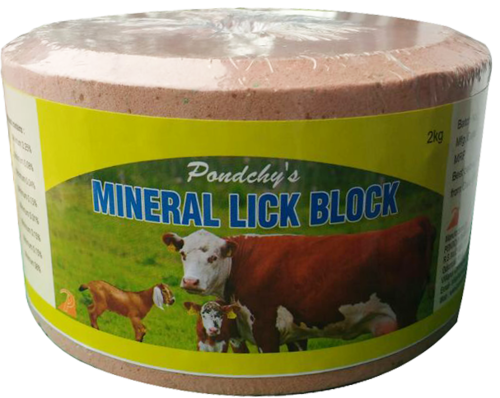 Contact DetailsAddress:
Pondchy Pharmaceuticals
Dhandapani Subramanien(Chief Executive Offcer)
RS No. 218/4, 218/5, Odiyampet, Manaveli Road, Villianur Commune, Pondicherry - 605110, IndiaCall Us:08048419321anku’s Bio-Sciences Pvt. Ltd.
C/O Water World Resort ,
Ahmedabad-Mehsana Highway ,
Amipura, Mehsana - 384 435
Gujarat , India.
Tel :  +91 2762 282351 / 53 / 54 / 55 / 56
Fax : +91 2762 282352Corporate Office :Shanku’s Bio-Sciences Pvt. Ltd.
3, Sun Complex ,
Nr. Stadium Circle,
C.G. Road , Ahmedabad - 380 009 
Gujarat , India.
Tel :  +91 79 26568319 / 3639
Fax : +91 79 26563703 Factory :Shanku’s Bio-Sciences Pvt. Ltd.
Survey No. 747 ,
Ahmedabad - Mehsana Highway , 
Village : Indrad , Taluka : Kadi , 
Dist. Mehsana , Gujarat, India. Email Id :info@shankusbiosciences.com
